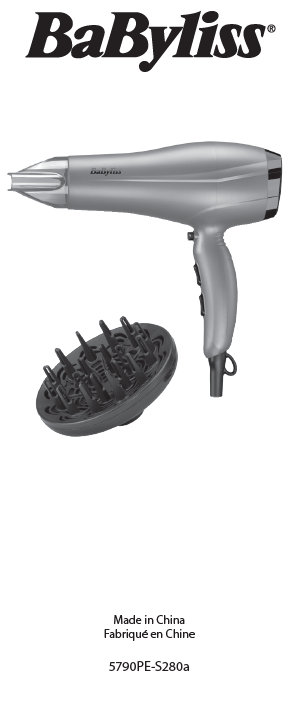 BABYLISS SARL99 avenue Aristide Briand92120 Montrouge Francúzskowww.babyliss.comFAC/2019/115790PENajprv si prečítajte bezpečnostné pokyny.NÁVOD NA POUŽITIE• Uterákom vysušte vlasy a rozčešte ich.• Zapojte zariadenie do vhodnej elektrickej zásuvky.• Vyberte požadované nastavenie teploty a rýchlosti.• Po použití spotrebič vypnite a odpojte zo zásuvky.• Pred uskladnením nechajte spotrebič vychladnúť.DÔLEŽITÉ! Zadnú časť spotrebiča počas používania vždy držte mimo dosahu vlasov, aby ste zabránili vťahovaniu vlasov do zadného vzduchového filtra.Nastavenie teploty a rýchlostiZariadenie má 3 nastavenia tepla a 2 rýchlosti, ako aj nastavenie chladného vzduchu. Na začiatku sušenia použite nastavenie vysokej teploty a vysokej rýchlosti. Keď sa vlasy začnú sušiť, uprednostnite mierne nastavenie tepla a rýchlosti pri úprave a sušení pokrčením.Koncentračná hlavicaPomocou koncentračnej koncovky nasmerujte prúd vzduchu presne tam, kam chcete počas tvarovania.DÔLEŽITÉ! Používajte najnižšie nastavenia tepla a rýchlosti s koncovkou koncentrátora.DifúzerAko už názov napovedá, difuzér produkuje rozptýlené teplo, ktoré je ideálne na zvýraznenie prirodzených kučier a vĺn alebo na vytvorenie objemu.DÔLEŽITÉ! Vždy používajte difuzér fénu na vlasy s minimálnym nastavením teploty/rýchlosti.ČISTENIE A ÚDRŽBAAk chcete udržať zariadenie v optimálnom stave, postupujte podľa nižšie uvedených pokynov.Všeobecná údržba• Uistite sa, že je spotrebič vypnutý, odpojený od elektrickej siete a studený. Vonkajšiu časť zariadenia utrite vlhkou handričkou. Nedovoľte, aby sa do prístroja dostala voda, a pred použitím sa uistite, že je úplne suchý.• Napájací kábel neomotávajte okolo zariadenia. Namiesto toho ho zrolujte samostatne vedľa zariadenia.• Pri používaní zariadenia dávajte pozor, aby ste napájací kábel príliš nenatiahli.• Po každom použití prístroj odpojte zo zásuvky.Čistenie filtra• Uistite sa, že je spotrebič vypnutý, odpojený od elektrickej siete a studený.• Pevne držte rukoväť zariadenia a otočte zadný filter doľava, aby ste ho mohli vybrať.• Na odstránenie vlasov a iných zvyškov z filtra použite mäkkú kefku.• Vymeňte zadný filter tak, že zarovnáte drážky a otočíte ho doprava, kým nezacvakne.